МБОУ «Фатневская средняя общеобразовательная школа имени Героя Советского Союза С.М. Сидоркова»Час общения «Добру откроются сердца…»Провела классный руководитель 6 класса Фандеева И.Б.Цель: 1) формирование этических норм поведения в обществе и общения друг с другом, развитие эмоционально-ценностной сферы учащихся;2) воспитание культуры общения друг с другом, уважения к людям, самовоспитание личности ребёнка;3) развитие умений сравнивать, анализировать, выделять главное, обобщать.Задачи:  - формировать знания о категориях добра и зла;-  выявить представления детей о том, что такое добро  и какими должны быть добрые поступки;-  содействовать формированию дружного коллектива. Форма мероприятия – беседа с элементами игрыМетоды:- поисковые - игровые - Методы воспитывающих ситуацийОборудования: аудиозапись песни «Дорогою добра», презентация, притча, кукла из бумаги,  карточки с ситуациями, пословицы о доброте,  цветы,  кирпичики для дома, солнышко, листочки1. Организационный момент. - Здравствуйте, ребята. Я очень рада вновь видеть ваши добрые лица, лучистые глазки! Давайте подарим частичку своего хорошего настроения друг другу! Посмотрите друг на друга, улыбнитесь!  - Ребята, я знаю, что все дети любят сказки. Послушайте одну из них. Жила-была на Земле девушка по имени Любовь. Скучно ей было жить на свете без подружки. Вот и обратилась она к старому, седому, прожившему сто лет, волшебнику: - Помоги мне, дедушка, выбрать подружку, чтобы я могла дружить с ней всю отпущенную мне Богом жизнь. Подумал волшебник и сказал: - Приходи ко мне завтра утром. Утром пришла Любовь в установленное место и видит: стоят у сосен 5 прекрасных девушек, одна другой краше.  - Вот, выбирай, - сказал дедушка - волшебник. - Одну зовут Радость,  другую – Удача, третью – Красота,  четвертую – Печаль, пятую – Доброта. - Они все прекрасны, - сказала Любовь. – Не знаю, кого и выбрать… - Твоя  правда, - ответил волшебник, - они все хороши. И ты в жизни еще встретишься с ними, а может, и дружить будешь, но выбери одну из них. Она и будет тебе подружкой на всю жизнь. Задумалась Любовь. Потом подошла к одной из них и протянула руку. Девушка взяла ее руку и повела за собой по дороге, уходящей за горизонт. - А вот по какой дороге они пошли, попробуйте определить, прослушав куплет из песни.Звучит песня «Дорогою добра»- По какой дороге пошли девушки? - Как вы думаете, как звали девушку?- О чем пойдет сегодня речь?Вы совершенно правы – именно о доброте, которая всегда радует и согревает душу и будет наш разговор.Народная мудрость гласит: «Доброта - что солнце»           Как вы понимаете это выражение?(Доброта – это все положительное, хорошее, полезное. Доброта – отзывчивость, душевное расположение к людям, стремление делать добро другим).   -- Да, солнце  всех озаряет своими лучами. И от этих лучей, что мы ощущаем? (Теплота, внимание, забота, любовь, понимание…)2.  Игра “Давайте говорить друг другу комплименты”.В каждом из нас есть маленькое солнышко – доброта. Передавая друг другу это солнышко, каждый из вас скажет друг другу вежливые слова, которые надо употреблять в нашей жизни по отношению к близким, друзьям, знакомым и даже может тем, кто вам не очень нравится, старайтесь не повторять сказанное другими ( Дети передают солнышко и говорят вежливые слова)  Спасибо, ребята,  за добрые слова. 3.  Игра «Собери слово» А как много слов образовалось от слова «добро»! Попробуйте и вы их образовать, и наше солнышко засияет ещё ярче.                  Доброта      сердце                                 добросердечный                     сосед                                   добрососедский                    совесть                                добросовестный                    нрав                                     добронравный                    душа                                   добродушный                    воля                                    добровольный                    порядок                               добропорядочный                   желание                              доброжелательный4. Работа в группах.Один философ сказал: «Недостаточно делать добро, надо делать его правильно».                                                                     А теперь я предлагаю вам рассмотреть ещё несколько ситуаций, они лежат у вас на столах. Прочитайте их, обсудите с товарищами, а потом мы все вместе дадим оценку этих ситуаций.  (Приложение 1) Вывод:   Мало быть добрым. Надо так проявлять доброту, чтобы она была приятна и понятна другим людям. Оказывать помощь надо тактично, не подчёркивая, что ты совершаешь хороший поступок.Какие вы молодцы! Сделали совершенно правильные выводы! Надеюсь. Что вы не только говорите, но и поступаете правильно5. Игра «Доктор Айболит» Учитель: Как вы понимаете смысл пословицы «Доброе слово лечит, а злое калечит»  Поговорим об этом подробнее. Учитель:  Сегодня я разрешу вам делать то, чего никогда не разрешала. Познакомьтесь, это Настя (приложение 2). Сейчас мы её будем обижать. Я попрошу  помочь мне.   Вспомните, как вы обижаете, друг друга на перемене, когда злитесь и ссоритесь. Обижая друг друга, даже словом, мы причиняем боль. Вы будете говорить кукле что-то обидное, а я буду причинять ей боль, загибая край бумаги.(Ученики называет обидные слова, учитель загибает края куклы, руки, ноги.)Учитель:   Посмотрите на куклу, изменилась она? Такая ли она была в начале? Что в ней изменилось?-  Мы очень травмировали куклу. Можем ли мы что-то изменить? Как нам исправить положение? (пожалеть куклу, попросить прощения, сказать что-то приятное).- Давайте попробуем сказать ей что-нибудь хорошее, сами тем временем будем разглаживать те шрамы, которые мы оставили.(Дети по очереди называют слова)- Ребята, а сейчас посмотрите на Настю, ей уже лучше, но стала ли она такой, какая была в начале разговора? Почему?Попытаемся сделать вывод: боль остаётся в душе ещё очень долго, и никакие комплименты не могут её разгладить. Русский учёный Павлов сказал: «Словом можно убить, словом можно воскресить». Слово имеет очень большое значение в жизни человека.   6. «Художники». 1) А сейчас хочу предложить побыть вам художниками. Попробуем создать картину, несущую добро – милый сердцу дом, чудесный сад и цветы доброты. У всех на столах лежат кирпичики – элементы нашей картины. На каждом кирпичике написана часть пословицы.Начинаем строить дом из кирпичиков  мудрости и понимания.Соедините половинки пословиц о доброте, и каждый свою пословицу укрепите на доске (приложение 3)2)  Вместе с постройкой дома обычно закладывается и сад. Я вам предлагаю набор деревьев, на которых написаны слова (приложение 4).  Из этих слов выберите те качества, которые необходимы доброму человеку. Это будет крона деревьев из нашего сада. И прикрепите рядом с домом. (Работа в группах)  - Какие качества вы выбрали?  3)  Как же наш дом и сад без цветов? Давайте посадим цветы доброты (приложение 5). Возьмите свой цветок, напишите на нём имя самого доброго человека  класса.   -- Назовите, чьё имя вы записали? Почему?   Наша картина готова: есть дом, сад, цветы. Помните:                                                                                  Добрые слова - корни  Добрые мысли - цветы  Добрые дела - плоды  Добрые сердца - сады.   Заботьтесь о своем саде и не позволяйте ему зарастать сорняками, наполняйте его солнечным светом, добрыми словами и добрыми делами. Возьмёмся за руки и подойдём все вместе к нашей картине. Какая она у нас получилась? (светлая, добрая, тёплая…) Такая, как ваши тёплые  руки. Мне кажется, что такие руки не могут совершать зла. - Как вы думаете, где находится сад  и дом  Доброты у каждого человека?- В сердце!    - Правильно! Вот мы и пришли к выводу: Добру откроются сердца!Ребята! Будьте добры с теми, кто вас окружает. Делайте людям добро и будьте уверены, они отблагодарят вас тем же. Помните, что без добрых дел нет доброго имени. Не стесняйтесь своей доброты и поделись ею со всеми. Открывайте свои сердца  чаще для добрых дел! А я сегодня всех благодарю за теплый, доверительный разговор, за добрые, умные мысли, за творческое отношение к работе.         Рефлексия.  Мне очень понравилось сегодня работать с вами. А вам со мной было интересно? Кому понравилось – поднимите большой палец вверх, а кому – нет – опустите его вниз.                          А в заключении я предлагаю вам, ребята, послушать и спеть песенку про доброту (слова песни лежат на столах у детей) Песенка Фунтика про добротуПриложение 1Приложение 2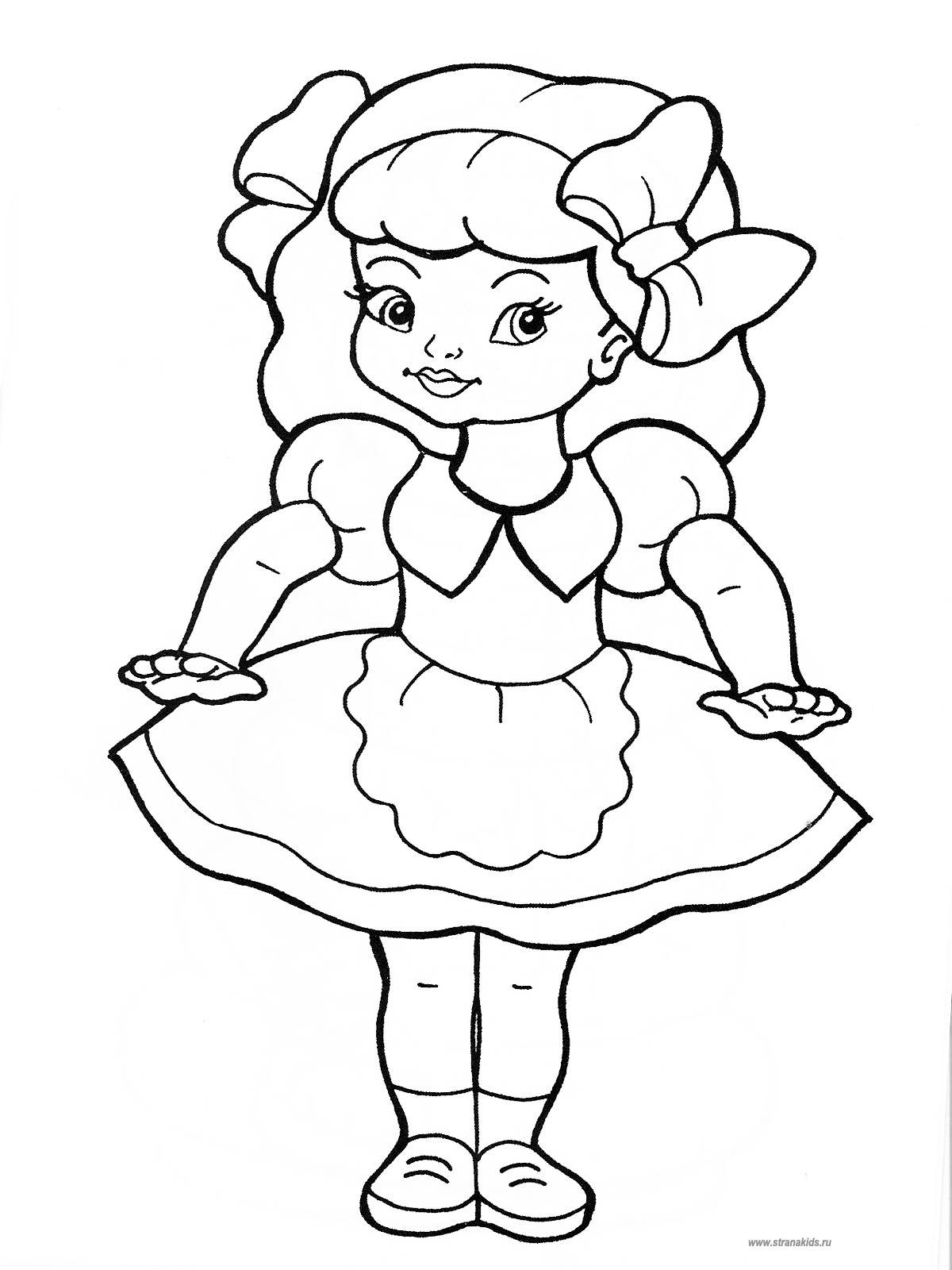 Приложение 3Приложение 4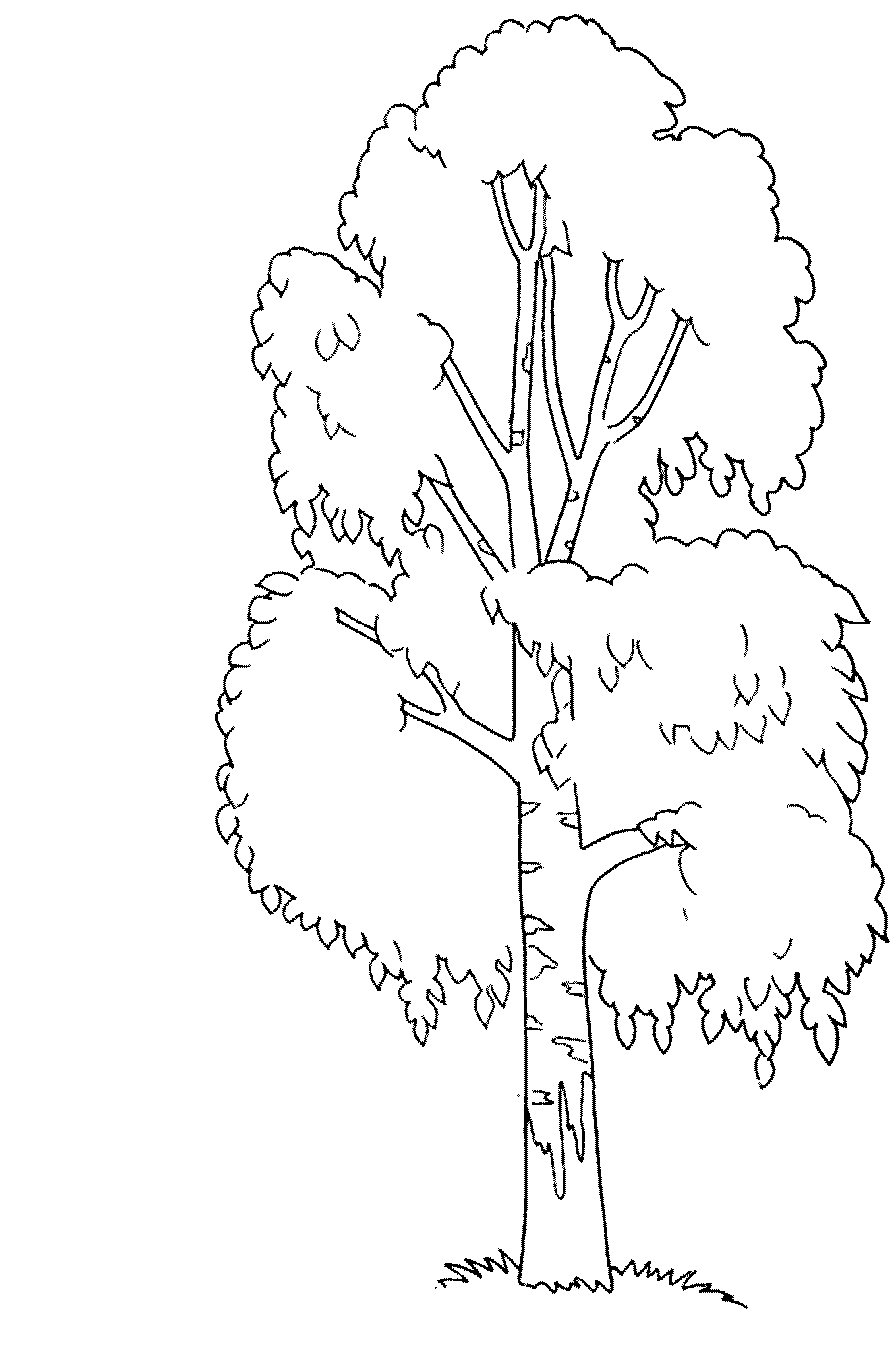 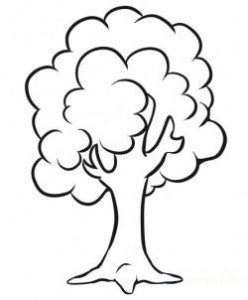 Приложение 5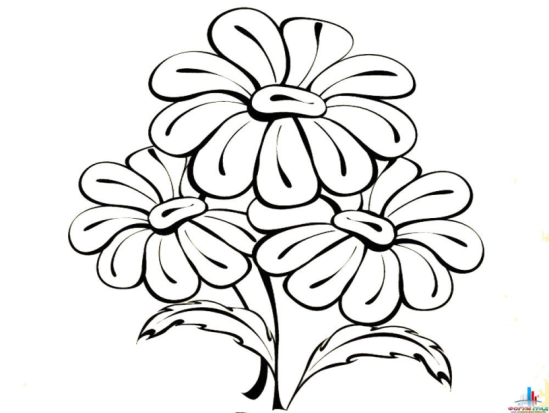 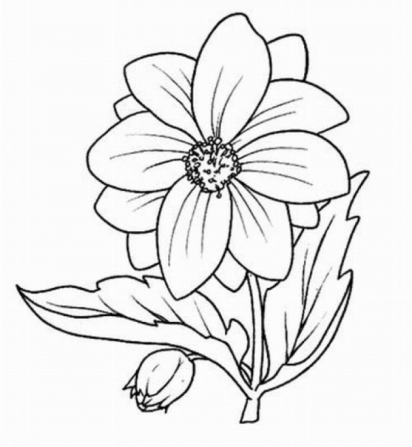 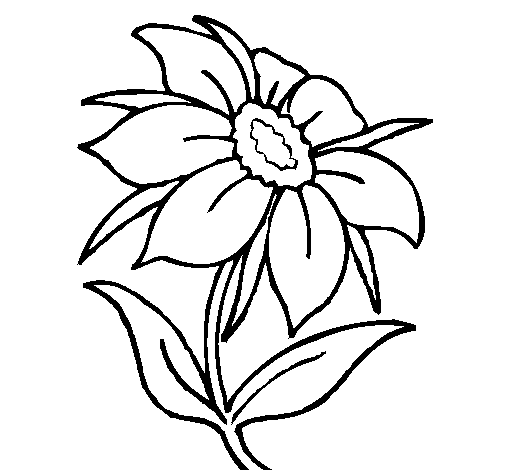 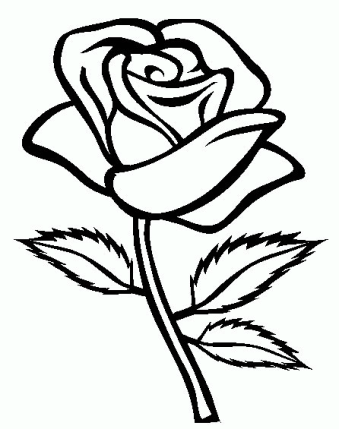 Добрая слава лежит,а худая бежитДоброе слово калечит,злое калечитДоброе дело питаети тело и душуДобрые умирают,да дела их живутКто любит добрые делатому и жизнь милаДоброго чтут,а злого жалуютЗа доброго человекасто рукДелай другим добро -будешь сам без беды